______________________________________________________________ Четырнадцатое заседание двадцать седьмого созываРЕШЕНИЕ29 декабря 2016  года № 46Об утверждении Соглашения о передаче части полномочий по осуществлению внутреннего муниципального финансового контроля	В целях обеспечения соблюдения бюджетного законодательства Российской Федерации и иных нормативных правовых актов, регулирующих бюджетные правоотношения, в соответствии с Федеральным законом от 06.10.2003 года № 131-ФЗ «Об общих принципах организации органов местного самоуправления», статьями 265, 269.2 Бюджетного кодекса Российской Федерации и Уставом сельского поселения Насибашевский  сельсовет муниципального района Салаватский района Республики Башкортостан, Совет сельского поселения Насибашевский сельсовет муниципального района Салаватский район Республики Башкортостан РЕШИЛ:Утвердить Соглашение между Администрацией муниципального района Салаватский район Республики Башкортостан и Администрацией сельского поселения Насибашевский сельсовет муниципального района Салаватский район Республики Башкортостан о передаче части полномочий по осуществлению внутреннего муниципального финансового контроля.Настоящее Решение вступает в силу с момента подписания.Настоящее решение обнародовать на информационном стенде Совета сельского поселения Насибашевский сельсовет муниципального района Салаватский район Республики Башкортостан по адресу: Республика Башкортостан, Салаватский район,с.Насибаш, ул. Центральная, 31.и  разместить на информационном сайте по адресу: http://nasibash.ucoz.ru/.          4. Контроль над выполнением данного решения возложить на постоянную комиссию Совета сельского поселения Насибашевский  сельсовет муниципального   района   Салаватский   район   Республики   Башкортостан по бюджету, налогам, вопросам собственности.Глава сельского поселения                            Р.К.Бикмухаметова                 Приложение  № 1                                                                      к  решению Совета сельского поселения Насибашевский сельсовет муниципального района                                                                       Салаватский район Республики Башкортостан от 29 декабря 2016 года № 46Соглашениемежду Администрацией муниципального района Салаватский район Республики Башкортостан и Администрацией сельского поселения Насибашевский сельсовет муниципального района Салаватский район Республики Башкортостан о передаче части полномочий по осуществлению внутреннего муниципального финансового контроляАдминистрация сельского поселения Насибашевский сельсовет муниципального района Салаватский  район Республики Башкортостан , в лице главы Администрации сельского поселения Насибашевский  сельсовет муниципального района Салаватский  район Республики Башкортостан _Бикмухаметовой Расимы Кимовны, действующего на основании Устава сельского поселения Насибашевский сельсовет муниципального района Салаватский район Республики Башкортостан с одной стороны и Администрация муниципального района Салаватский район Республики Башкортостан, в лице главы Администрации муниципального района Салаватский район Республики Башкортостан Хайритдинова Галея Галяутдиновича, действующего на основании Устава муниципального района Салаватский район Республики Башкортостан, с другой стороны, именуемые совместно «Стороны», руководствуясь Федеральным законом от 06.10.2003 года № 131-ФЗ «Об общих принципах организации местного самоуправления в Российской Федерации», Бюджетным кодексом Российской Федерации - заключили настоящее Соглашение о нижеследующем:1.Предмет соглашения1.1. По настоящему соглашению Администрация сельского поселения Насибашевский сельсовет муниципального района Салаватский район Республики Башкортостан передаёт, а администрация муниципального района Салаватский  район Республики Башкортостан, в лице его структурного подразделения – Финансового управления администрации муниципального района Салаватский  район Республики Башкортостан, принимает полномочия по осуществлению внутреннего муниципального финансового контроля.1.2. Финансовые средства на реализацию администрацией муниципального района Салаватский район Республики Башкортостан полномочий, указанных в п. 1.1. настоящего соглашения не предусматриваются.1.3. Администрации муниципального района Салаватский  район Республики Башкортостан передаются следующие полномочия по осуществлению внутреннего муниципального финансового контроля:- за соблюдением бюджетного законодательства Российской Федерации и иных нормативных правовых актов, регулирующих бюджетные правоотношения;- за полнотой и достоверностью отчетности о реализации муниципальных программ, отчетности об исполнении муниципальных заданий;- за соблюдением федерального, регионального и муниципального законодательства в сфере закупок товаров, работ, услуг для обеспечения государственных и муниципальных нужд;- за использованием материальных ценностей, находящихся в собственности поселения.2.Права и обязанности сторон2.1. Поселение:- имеет право направлять предложения о проведении контрольных мероприятий;- рассматривает заключения и представления по результатам проведения контрольных мероприятий2.2. Администрация района:- обеспечивает в рамках настоящего Соглашения реализацию своих полномочий;- направляет представления администрации поселения, принимает другие предусмотренные законодательством меры по устранению и предотвращению выявляемых нарушений;- определяет формы, цели, задачи и исполнителей проводимых мероприятий, способы их проведения.3. Срок действия Соглашения3.1. Соглашение заключено на срок, составляющий один финансовый год.3.2. Указанные в п. 1 настоящего Соглашения полномочия передаются с 01 января 2017 года и действуют до 31 декабря 2017 года.3.3. Соглашение может быть расторгнуто по взаимному согласию Сторон или в одностороннем порядке в случае неисполнения или ненадлежащего исполнения полномочий в соответствии с действующим законодательством.3.4. Уведомление о расторжении настоящего Соглашения в одностороннем порядке направляется другой стороне в письменном виде за 30 дней до предполагаемой даты расторжения Соглашения.4. Ответственность Сторон4.1. Стороны несут ответственность за неисполнение и ненадлежащее исполнение предусмотренных настоящим Соглашением обязанностей и полномочий в соответствии с действующим законодательством.5. Заключительные положения5.1. Настоящее соглашение вступает в силу с момента его подписания сторонами.5.2. Внесение изменений или дополнений в настоящее Соглашение осуществляется по взаимному согласию сторон путём заключения дополнительных соглашений, которые заключаются в письменном виде и являются неотъемлемой частью настоящего Соглашения.5.3. В случае прекращения действия настоящего Соглашения, начатые и проводимые в соответствии с ним контрольные и экспертно-аналитические мероприятия, продолжаются до их полного завершения.5.4. Настоящее Соглашение составлено в двух экземплярах по одному для каждой из Сторон.БАШКОРТОСТАН РЕСПУБЛИКАҺЫСАЛАУАТ РАЙОНЫМУНИЦИПАЛЬ РАЙОНЫНЫҢНӘСЕБАШ АУЫЛСОВЕТЫ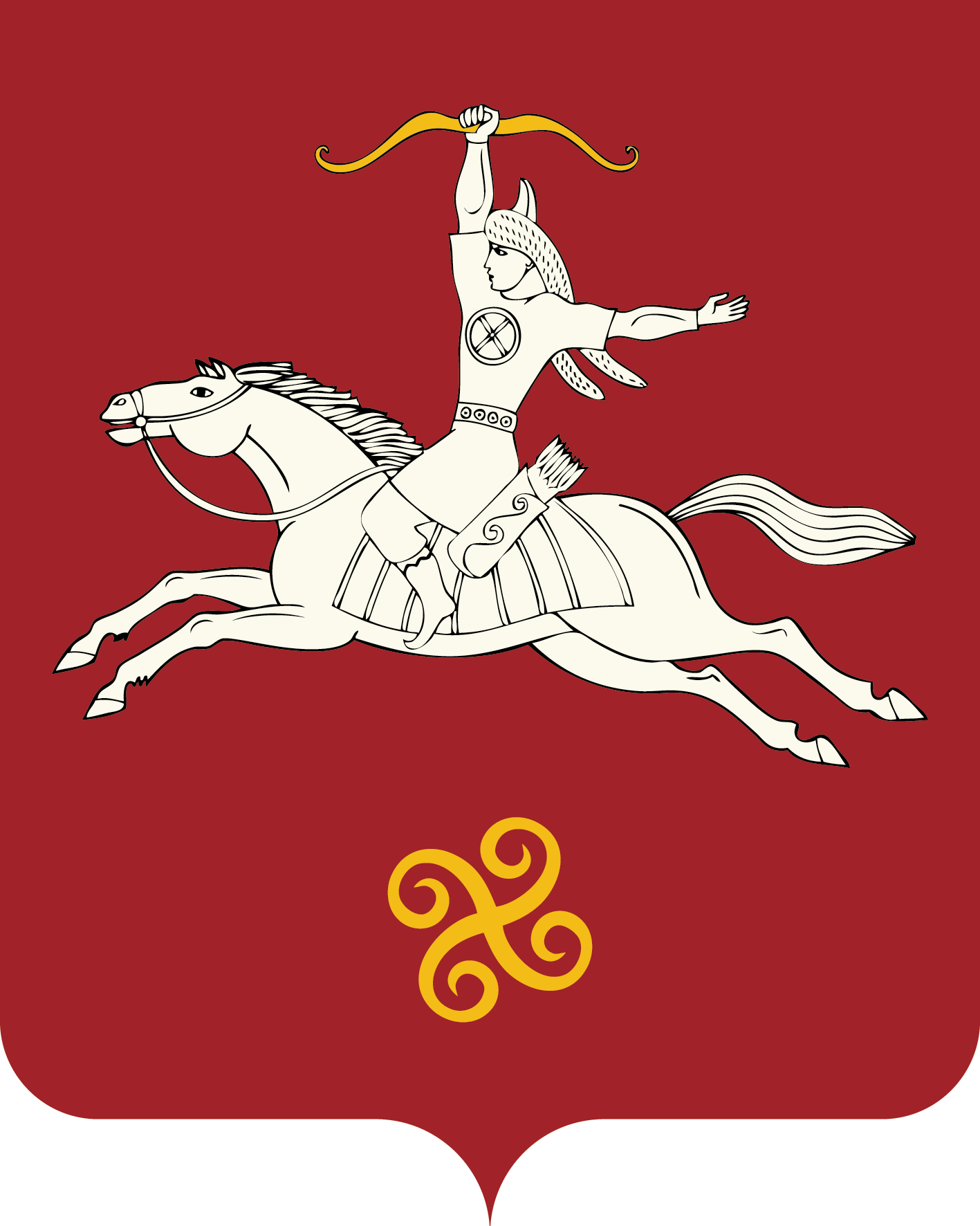 РЕСПУБЛИКА БАШКОРТОСТАНСОВЕТ  СЕЛЬСКОГО ПОСЕЛЕНИЯНАСИБАШЕВСКИЙ СЕЛЬСОВЕТМУНИЦИПАЛЬНОГО РАЙОНАСАЛАВАТСКИЙ РАЙОН452496, Нəсебаш ауылы, Υзəк урамы, 31 йорттел. (34777) 2-31-01452496, с.Насибаш, ул. Центральная, 31тел. (34777) 2-31-01Адреса и реквизиты Сторон:Совет сельского поселения Алькинский сельсовет муниципального района Салаватский район Республики Башкортостан452481,Салаватский район,с. Алькино, ул. Кольцевая, д.6ОГРН 1060240002921ИНН 0240006510 КПП 024001001Глава Сельского поселенияАлькинский сельсоветмуниципального района Салаватский район Республики Башкортостан_______________Р.Г. НизамовМ.П.